Monitoramento de contribuintes, por segmentos, pelo cruzamento de base de dados para identificação de indícios de irregularidades, com a notificação do contribuinte para regularização espontânea. Secretaria de Estado da Fazenda – SEFAZLei Complementar nº 225, de 08/01/2002.Decreto nº 1090-R, de 25/10/2002.Decreto nº 2588-R, de 23/09/2010.Lei Complementar nº 776, de 16/04/2014. Portaria nº 12-R, de 10/06/2009. Gerência de Fiscalização – GEFIS.Fluxo de Procedimento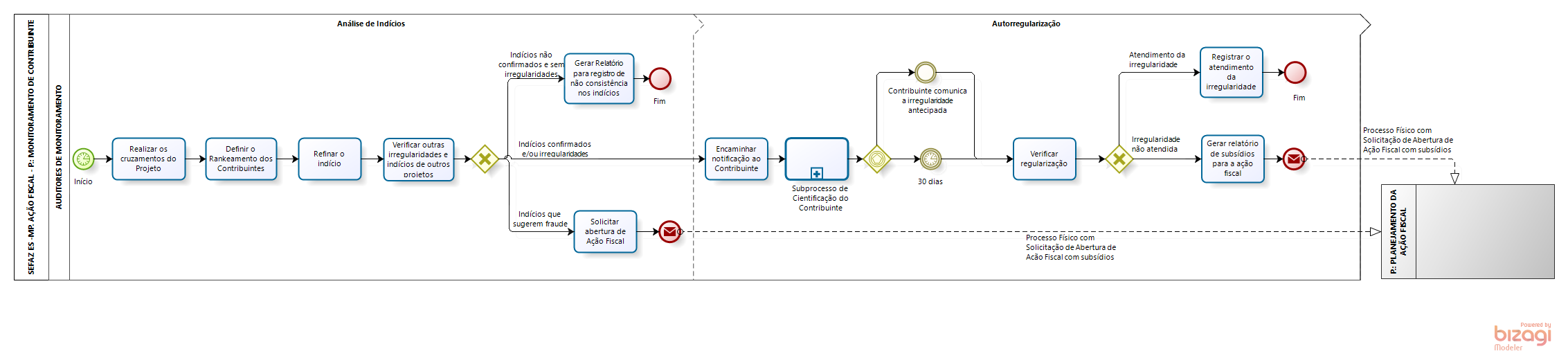 Diretrizes GeraisA equipe responsável seleciona as inconsistências a serem monitoradas e realiza os cruzamentos de dados nos sistemas. O auditor responsável faz o refinamento das informações verificando a integridade dos indícios e elabora um ranking das inconsistências, por ordem de maior potencial de arrecadação, por contribuinte, para que possa encaminhar para autorregularização.Caso não haja a integridade dos indícios, gera relatório para registro de não consistência nos indícios. Caso haja indícios que sugiram fraude, solicita abertura de ação fiscal no planejamento da ação fiscal, sem possibilidade de autorregularização. Encaminha notificação ao contribuinte nos demais casos para autorregularização. Aguarda 30 dias e verifica se houve a autorregularização. Caso a regularização tenha ocorrido no prazo de 30 dias, registra o atendimento.Caso não tenha ocorrido, encaminhar solicitação para abertura de ação fiscal.Tema:Monitoramento de ContribuinteMonitoramento de ContribuinteMonitoramento de ContribuinteEmitente:Secretaria de Estado da Fazenda – SEFAZSecretaria de Estado da Fazenda – SEFAZSecretaria de Estado da Fazenda – SEFAZSistemaSistema de Tributos Sistema de Tributos Código: STBVersão:1Aprovação: Portaria nº 39-S/2018Vigência: 30/04/2018OBJETIVOABRANGÊNCIAFUNDAMENTAÇÃO LEGALUNIDADES FUNCIONAIS ENVOLVIDASPROCEDIMENTOSASSINATURASEQUIPE DE ELABORAÇÃOEQUIPE DE ELABORAÇÃOMaria Elizabeth Pitanga Costa SeccadioSubgerente da SUDOR Marta Gonçalves AchiaméSupervisor de Área FazendáriaEduardo Pereira de Carvalho Supervisor de Área FazendáriaEliane Canal Leite da SilvaCoordenadora de ProjetosAPROVAÇÃO: APROVAÇÃO: Bruno FunchalSecretário de Estado da FazendaAprovado em 30/04/2018